Publicado en Alcobendas, Madrid el 06/05/2021 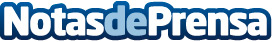 DEKRA lanza la evaluación TISAX desde EspañaLa seguridad de la información es un requisito previo decisivo para los fabricantes, proveedores y prestadores de servicios que forman parte de la cadena de valor en proyectos sensibles de la industria de la automociónDatos de contacto:Mireia Iglesias MartínezDepartamento de Ventas934792269Nota de prensa publicada en: https://www.notasdeprensa.es/dekra-lanza-la-evaluacion-tisax-desde-espana_1 Categorias: Internacional Automovilismo Ciberseguridad Consumo Industria Automotriz http://www.notasdeprensa.es